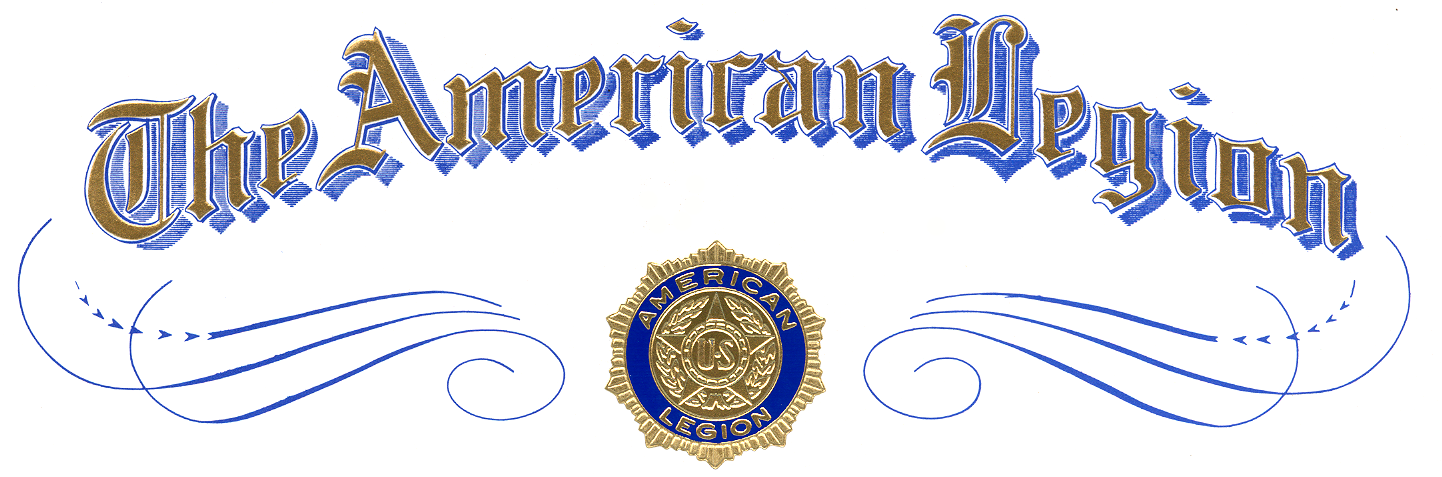 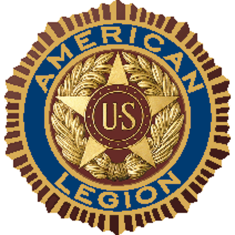 Winner of xx Division Oratorical Winner NameofSchool Nameis awarded this certificate of Achievement and a $0,000 Scholarship inThe American LegionNational High School Oratorical ContestPresented byCommander, The American Legion Division xxat City, TexasMonth Day, YearAttest: